第30回国際MICEエキスポ・オンライン（IME2021 Online）【日本工学会会員様専用】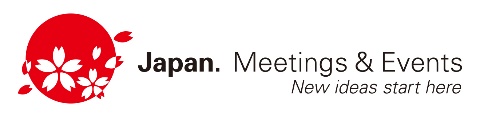 （★は記入必須項目です）＊9セッション以上の商談アポイントをご希望の場合は、本申込書をコピーしてお申し込みください。★お名前★所属先★部署名★役職★電話番号（勤務先または携帯）★E-mail★予定会議（イベント）名（仮称でも可）URL（任意）：★人数（概算）約　　　　　　人　（外国人の参加者：　有　・　無　）★実施年（予定）　　　　　　　年誘致・開催に関してのご相談事等★Amazon商品券の進呈（　　）進呈を承諾します　　（　　）進呈は不要です★商談を希望するセラー①商談希望セッションNo.または時間2月　日　セッションNo.（　　）または　　時　　　分頃★商談を希望するセラー②商談希望セッションNo.または時間2月　日　セッションNo.（　　）または　　時　　　分頃★商談を希望するセラー③商談希望セッションNo.または時間2月　日　セッションNo.（　　）または　　時　　　分頃★商談を希望するセラー④商談希望セッションNo.または時間2月　日　セッションNo.（　　）または　　時　　　分頃★商談を希望するセラー⑤商談希望セッションNo.または時間2月　日　セッションNo.（　　）または　時　　　分頃商談を希望するセラー⑥商談希望セッションNo.または時間2月　日　セッションNo.（　　）または　時　　　分頃商談を希望するセラー⑦商談希望セッションNo.または時間2月　日　セッションNo.（　　）または　時　　　分頃商談を希望するセラー⑧商談希望セッションNo.または時間2月　日　セッションNo.（　　）または　時　　　分頃